5. STATUS OF THE PRIORITY AREAS IMPLEMENTATION OF THE PLAN FOR THE WIGOS PRE-OPERATIONAL PHASE (PWPP)5.1 National WIGOS implementationAction proposedThe session will be invited to review the progress made and to formulate recommendations how to proceed further in this priority area. References:Final Report from EC-68, Geneva, 15-24 June 2016, Resolution 2 (EC-68)____________5.1.	National WIGOS implementation5.1.1	BackgroundThe leadership role of NMHSs in integrated observing systems is central to the success of WIGOS implementation. The development and promulgation of practical tools, templates, guidance and case studies will help Members develop their national WIGOS plans, establish appropriate governance and coordination mechanisms, build the relationships and partnerships that will help expand and share their national and regional observations to meet needs across relevant disciplines and communities, and implement quality monitoring and modern data management and practices to ensure that they are able to extract full value from their national observing systems. The following key items with milestones are proposed:(a)	Guidance material and tools to help Members to plan, deliver, expand and evolve their national WIGOS implementation; progressively from 2016;(b)	Activities to support Members in implementing national governance mechanisms and partnership arrangements; progressively from 2016;(c)	Training material, including e-learning tools and training packages, especially for OSCAR/Surface, WIGOS Station Identifiers, WIGOS metadata to support implementation of WIGOS at a national level; progressively from 2016;(d)	WIGOS readiness checklists and monitoring tools; available by 2016;(e)	Communications and outreach material for various audiences, including observing system managers and partners; progressively from 2016.5.1.2	Progress achieved(a) 	Guidance on WIGOS Data Partnerships developed by TT-WDP.	Classification Procedure for Automatic Weather Stations developed by MeteoSwiss.(b)	Assessment of national observing capabilities made for: Burkina Faso, Liberia, Niger, Papua New Guinea, Senegal, Sierra Leone; (c) 	Training material for OSCAR/Surface: Training resources on the WMO Moodle site developed (http://etrp.wmo.int/moodle/course/view.php?id=129);(d)	Indicators for monitoring progress in the WIGOS national implementation developed and endorsed by EC-69;(e)	WIGOS Newsletters: four issues;__________World Meteorological Organization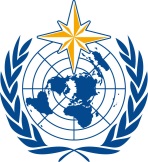 Inter-Commission Coordination Group On WIGOS Seventh Session
Geneva, Switzerland, 15-17 January 2018World Meteorological OrganizationInter-Commission Coordination Group On WIGOS Seventh Session
Geneva, Switzerland, 15-17 January 2018Submitted by:
1.12.2017Summary and purpose of documentThe document provides the status of the priority area No. 1 of the PWPP.